Department ………………………..……………………………………..… Tel ...............................Ref …………………………………/..................………….…………..  Date ………….………………Subject: Application for animal use and care to obtain ethical assessment of the conduct for scientific purposes for scientific purposes To: Chairperson of Institutional Animal Care and Use Committee (IACUC), KMUTTI, ………………………..............................……, …………………........................…… (position) from the.........................................................…… (Faculty / Institution /Department) would like to submit a research proposal entitled (Thai and English) ……..…………………….………………………………… ….……………………………………………………………………………………………..………….……...for Institutional Animal Care and Use Committee approval, and I have attached a copy of each document as follows: Signature …………….…………………….                              (………………………………………….)Principal Investigator/Student					Date ……………./……..……/…………….Signature …………………………………......                            (………………………………………….)                                  Head of Department/ DirectorDate ……………./……..……/…………….Instructions: Please complete the form carefully and sign it before submission. New Project           Continuing Project           Amendment of Project           Extended Project Instructions: 1. Research Title(Thai) .......................................................................................................................................................(English) ..................................................................................................................................................- If this protocol is a part of the Main Project, please provide the Main Project Title: ..................................................................................................................................................................In the case of an existing project/continuing project, specify the number of the Certificate of Approval for Animal Care and Use for Scientific Purposes ...............................................................- Project implementation period.........year (Start of the project: .....................................) (End of the project: .....................................)2. Principal Investigator (PI)Name-Family Name (Thai) .......................................................................................................................................................(English) ..................................................................................................................................................- Animal use license no.	U1--			- Position: .................................................................................................................................................- Contact information: ..............................................................................................................................  Tel ......................................... Mobile ................................................ Fax ...........................................  Email .....................................................................................................................................................- Duty and Responsibility in the project ...................................................................................................  - Animal care and use experience:  ........... Year(s) experience 	 No experience.  Completed training in research involving animals (Not training for Animal use license)     Please specify the date: ..................................		 Not yet trained.3.  List Co-Investigators 1. Name-Family Name .......................................................Position: .......................................................- Contact information ...............................................................................................................................  	  Tel ........................................ Mobile ................................................. Fax ............................................  	  Email .....................................................................................................................................................- Duty and Responsibility in the project: ..................................................................................................- Animal care and use experience:  ........... Year(s) experience 	 No experience.  Completed training in research involving animals (Not training for Animal use license)     Please specify the date: ..................................		  Not yet trained.2. Name-Family Name .......................................................Position: .......................................................- Contact information ...............................................................................................................................  	  Tel ........................................ Mobile ................................................. Fax ............................................  	  Email .....................................................................................................................................................- Duty and Responsibility in the project: ..................................................................................................- Animal care and use experience:  ........... Year(s) experience 	 No experience.  Completed training in research involving animals (Not training for Animal use license)     Please specify the date: ..................................		  Not yet trained.3. Name-Family Name .......................................................Position: .......................................................- Contact information ...............................................................................................................................  	  Tel ........................................ Mobile ................................................. Fax ............................................  	  Email .....................................................................................................................................................- Duty and Responsibility in the project: ..................................................................................................- Animal care and use experience:  ........... Year(s) experience 	 No experience.  Completed training in research involving animals (Not training for Animal use license)     Please specify the date: ..................................		  Not yet trained.4. Animal caretaker/Attending veterinarian of the unit or Attending veterinarian of the project 1. Name-Family Name .......................................................Position: .......................................................- Affiliation ..............................................................................................................................................- Contact information ...............................................................................................................................  	  Tel ........................................ Mobile ................................................. Fax ............................................  	  Email .....................................................................................................................................................- Duty and Responsibility in the project: ..................................................................................................- Animal use license no.	U1--			- Animal care and use experience:  ...........Year(s) experience 	 No experience 2. Name-Family Name .......................................................Position: .......................................................- Affiliation ..............................................................................................................................................- Contact information ...............................................................................................................................  	  Tel ........................................ Mobile ................................................. Fax ............................................  	  Email .....................................................................................................................................................- Duty and Responsibility in the project: ..................................................................................................- Animal use license no.	U1--			- Animal care and use experience:  ...........Year(s) experience 	 No experience Co-coordinator in case of emergency (please specify)Name ....................................................................... Position..................................................................Department ....................................................................... Tel ................................................................Email .......................................................................................................................................................5.  Funding sources Funded by ......................................................................... Budget: ........................................... Baht. Proposal has been submitted to ........................................ Budget: ........................................... Baht.  No funding  Bachelor/Master/Doctoral Project/ThesisFunding period 
(Start of the Project: ........................................) (End of the project: ........................................)6.  Type of Protocol Research/Thesis/Special project Basic research in the field of.................................................................................................. Applied research in the field of.............................................................................................. Pre-clinical research in the field of................................................................................. Animal Habitat Survey (describe the place of the study) ....................................................... Testing, type of substance tests .......................................................................................................... Biological material production, type of biological material production.............................................. Other, please specify ..........................................................................................................................7. Scientific justification for using animals and why an alternative method cannot be used (please explain in detail)	7.1 Replacement: is there any alternative method that can replace animal use? If not, please give reasons...............................................................................................................................................................................................................................................................................................................................................................	7.2 Reduction: how can you reduce the number of animals used in the study?..............................................................................................................................................................................................................................................................................................................................................................	7.3 Refinement: Please specify the refinement of experimental procedures to minimize pain or distress of animals...............................................................................................................................................................................................................................................................................................................................................................	7.4 Expected benefits to Human/Animal and academia...............................................................................................................................................................................................................................................................................................................................................................	7.5 In case of wild animal, please specify the reasons for using the particular animals or the reasons that other animal cannot be used...............................................................................................................................................................................................................................................................................................................................................................8. Details of animal use for scientific purposes (please explain in detail)8.1 The period of Animal Use from (dd/mm/yy) ..............................end (dd/mm/yy) ............................Total period……………………. (days/months/years)  	8.2 Animal husbandry and use for scientific research projects ................................................................................................................................................................................................................................................8.3 Information of the animal used in the study  		 Testing Animal 	 Pet and Farm animal		Wild animal		 Insects1. Species/groups of animals............................................... strain ..............................................Gender ................................................ Age.................................................. week/month/dayWeight................................................ grams/kgNumber used................................................2. Species/groups of animals............................................... strain ..............................................Gender ................................................ Age.................................................. week/month/dayWeight................................................ grams/kgNumber used................................................3. Species/groups of animals............................................... strain ..............................................Gender ................................................ Age.................................................. week/month/dayWeight................................................ grams/kgNumber used................................................8.4 Total number of animals used throughout the project ……............. (Please ensure that it is in accordance with the research methodology)8.5 Justifications for using a particular species (Presence of previous related works, characteristics of the species, availability, etc)..............................................................................................................................................................................................................................................................................................................................................................9. Types of Animals	9.1 Animal source		 Wild animals, please specify...................................................................................................		 Pet or Farm Animal, please specify the source........................................................................		 Produced within the research unit/institution, please specify..................................................		 Obtained from licensed dealers within Thailand or overseas.		     Name of Company: ................................................... Country: .............................................		 Other (please specify) .............................................................................................................	9.2 Quality of animals from the source There is an evidence of genetic predisposition and stability  There is an evidence that the animals are raised in strict hygienic conventional system. There is an evidence that the animals are raised in a specified pathogen-free system (SPF System).     (Specific pathogen species ............................................................................................) There is the evidence that the animals are completely sterile (raised in Germ-Free System). No evidence or supporting documents. Other (specify)...................................................................................................................	9.3 Altered genetics or other characteristics (for example, pregnancy, lactation) and methods of nurturing (if any)..............................................................................................................................................................................................................................................................................................................................................................10.  Animal Care and Use	 Animals are housed 			 No housing (Go to item 11)10.1 Nature of the Facilities neededClearly specify the organization/location for raising and caring for laboratory animals throughout the project................................................................................................................................................................................10.2 Housing System 		 Non-conventional/Natural Habitat System		 Conventional System		 Strict Hygienic Conventional (SHC) System		 Specified Pathogen-Free (SPF) System		 Germ-free System		 Biohazard Containment System		 Housing with Animal Biosafety Level ____ (ABSL)		 Other, please specify .............................................................................................................10.3 Environmental requirement		Temperature................... ºC	Humidity................... %Ventilation .....................	 Light ........................ (Lux or Foot-candle)		Light ratio between night and day.....................hour/...................hour.	Water quality (for aquatic animal, please specify acidity/alkalinity, nitrite, nitrate and ammonia levels) ..........................................................................................................................Noise Control		 No			Yes, please specify........................................Odor Control		 No			Yes, please specify........................................Power/Water supply	 No			Yes, please specify........................................Other, please specify ...................................................................................................................	10.4 Caging/Sheltering Facilities Cage/Stall/housing Area, size ....................................................... Hanging cage Metabolic cage Individual Ventilation Cage (IVC) Rectangular cage / Shoebox size (Width X Length X Height) ................................cm.Made from  Stainless steel  Plastic  Other (specify............................................................Number of pets .......................................... per Cage/Stall/Housing area10.5 Food (you can  more than one)		 Instant food 		 Self-produced food	 Other, please specify ................................		Frequency of feeding (Please specify) ........................................................................................		Volume/amount of feed (Please specify): ...................................................................................		Other, please specify ...................................................................................................................10.6 Water		 Tap water			 Underground water		  Filtered water		 Other, please specify ..........................................................Feeding method (you can  more than one) In a bottle			 Automatic method 	 Other, please specify ..........................................................		Frequency of feeding, please specify..........................................................		Volume of Feeding, please specifiy..........................................................10.7 Bedding 		 No 		 Yes, please specify        Frequency of changing, please specify ....................................day(s)11. Research Methodology11.1 Experimental design- Statistics used in research design/sample size calculation/result analysis (If there are references, please attach them) (please specify in detail) ..............................................................................................................................................................................................................................................................................................................................................................- Explain the treatment/experimental group, control group allocation process and number of animals in each group  ..............................................................................................................................................................................................................................................................................................................................................................11.2 Specify the procedures and methods of animal testing in detail, such as surgery, animal anesthesia, pre-and post-surgery procedures, substances injection into the animal, animal husbandry and care throughout the experiment, surveying animals by setting up a camera, satellite photography, etc. If it is too complicated, please create a flow chart...............................................................................................................................................................................................................................................................................................................................................................11.3 Animal stress and pain relief- Specify methods to relieve stress and pain..............................................................................................................................................................................................................................................................................................................................................................- In cases inflict pain to the animal is necessary, but there is no pain relief method provided. The reasons must be clearly stated...............................................................................................................................................................................................................................................................................................................................................................11.4 Using animals outside the premises (if any)- Place that animals will be used...............................................................................................................- Specify reasons and necessity to bring animals to use outside the premises...............................................................................................................................................................................................................................................................................................................................................................- Length of time to use the animal............................................................................................................ - How to move animals from the housing facility..............................................................................................................................................................................................................................................................................................................................................................- How to deal with animals after use..............................................................................................................................................................................................................................................................................................................................................................11.5 Experimental Endpoint (Please specify detail)- Endpoint as Study Plan (In case the study did not cause pain in the animal, once the experimental results are complete, hence the experiment is ended.)..............................................................................................................................................................................................................................................................................................................................................................- Early Endpoint Criteria (meaning if the researcher is able to complete the experiment before the time limit specified in the research plan (How do researchers treat laboratory animals?)..............................................................................................................................................................................................................................................................................................................................................................- Criteria to consider the endpoint of the experiment to allow the animal to die peacefully during the experiment without waiting for the animal to die (Humane Endpoint—that is, if during the experiment, the animals exhibited various abnormalities; thus, the experiment cannot be continued. what is the criteria for determining the anomalies of laboratory animals in order to terminate the experiment.)..............................................................................................................................................................................................................................................................................................................................................................- Reason and the necessity of using death as an endpoint (If end of the animal's life expectancy is required as an endpoint of the experiment. If it is not related to your project, state “Not applicable”.)..............................................................................................................................................................................................................................................................................................................................................................12. Techniques for treating animals12.1 What are activities you do to the animals? (Specify all techniques related) Animal capture and control 		 Animal marking Giving the substance (Answer 12.2) 	 Collecting a blood sample (Answer 12.3) Carcass 				 Collecting other animal samples.    	     (Answer to question 12.4) Anesthesia (Answer 12.5) 		 Surgery (Answer 12.6) Inhabited animal surveys Other (specify) ..........................................................12.2 Substance, area and quantity used in the project.Name of substance or drug administered ....................................................................................Quantity given (specify units) ..................................................................................................... Size/length of needle and/or catheter cable ................................................................................Frequency of dosing per day .......................................................................................................Location/area where the substance is delivered. Oral (Oral) Intradermal, at the injection site ................................................................................ Subcutaneous, at the injection site ............................................................................. Intramuscular, at the injection site ............................................................................. Intraperitoneal, at the injection site ............................................................................ Intravenous, at the injection site ................................................................................ Other (specify) ..........................................................................................................Possible dangers and how to prevent danger and how to dispose of the substance after use (please specify)...............................................................................................................................................................................................................................................................................................................................................................12.3 Blood Collection (In case of anesthesia, specify what anesthesia is used) Survival	 Non-survival	Anatomic location (please specify) ..............................................................................Anesthesia ..................................................Volume..................................ml/time/animal		Frequency (times/animal/day) ..............................................................................Average percentage of blood .......................................... /body blood12.4 Body fluid withdrawal/tissue collection/injections, tail clip, Gavaging 12.4.1 Collection of tissue parts/organs/others from animal body 	 No 	 Yes (specify) ............................... Collect while the animal is alive   	 Collect after the end of the experimentTissue parts/organs collected/other.1..................................................................amount (specify the unit).........................................2..................................................................amount (specify the unit).........................................3..................................................................amount (specify the unit).........................................12.4.2 Collect stool samples 	 No 		  Yes (please specify) .............................................- Method......................................................................................................................................- Types of materials and equipment that aid in sample collection ...............................................- Frequency of collection per day per animal ..............................................................................12.4.3 Collect urine sample 	 No 		 Yes (please specify) ..............................................- Method......................................................................................................................................- Types of materials and equipment that aid in sampling ............................................................. - Frequency of collection per day per animal ..............................................................................12.5 Anesthesia- Name of anesthesia given ......................................................................................................................- Quantity given (specify units) ................................................................................................................- Location of anesthesia............................................................................................................................- Specify the method of anesthesia............................................................................................................- Frequency on surveillance of asphyxiation during anesthesia period ...................................................- Which of the following do you use to assess the level of animal unconsciousness ? (more than one answer is allowed) Respiration rate 			  Heart rate Electrocardiogram (ECG) 		 Toe pinch Tail pinch 				 Corneal reflex Color of mucous membrane 		 Muscular relaxation Blood pressure 			 Body temperature Other (e.g., Pulse oximeter), please specify .........................................................................................Explain how do you treat the animals while recovering from anesthesia................................................................................................................................................................................12.6 Surgery (In case of using general anesthesia, specify what anesthesia is used) Survival	 Non-survival	Anesthesia name and dosage ....................................................................................................................Amount of anesthesia given (specify the name and unit) .........................................................................- Type of surgery (more than one answer is allowed) major surgery-opening the abdomen/chest (Major)  minor surgery-not opening the abdomen/chest (Minor) One operation (One time)  More than one operation (Multiple times)- Please provide the following detailsRoom/place used for surgery ......................................................................................................Name of person performing surgery/ experience in surgery ....................................................... Name of the veterinarian who supervises the surgery .................................................................Location of surgery .....................................................................................................................- Details of surgery (specify procedures, methods, equipment, drugs/chemicals) (please specify in detail)..............................................................................................................................................................................................................................................................................................................................................................- How do you treat the animal after surgery (post-surgical care and treatment) (please specify in detail)..............................................................................................................................................................................................................................................................................................................................................................13. Treatment of animals after the Project endpoint13.1 Animal treatments from Project Completion  Animals die after surgery or sample collection.  Animals live after project completion and euthanasia would be performed.- Methods, equipment, and location for the euthanasia...............................................................................................................................................................................- Reasons for the euthanasia of animals according to accepted standards with reference evidence...............................................................................................................................................................................- How to determine the death of an animal.............................................................................................................................................................................................................................................................................................................................................................. Animals will be used in other projects (please specify reasons with attached projects that will continue to use the animals) Released back to nature Other (specify method and reason) ......................................................................................................13.2 Treatment of carcasses after the completion of the project to prevent the spread of germs, toxins, and pollution to the environment  Store in a cold room and sent to be burned in a kiln  Landfill   Other (specify) ...................................................................................................................................14. Equipment to prevent danger to operators and prevention of the spread of toxins/germs (please specify)- Equipment to prevent harm to operators..............................................................................................................................................................................................................................................................................................................................................................- Equipment to prevent the spread of toxins/germs..............................................................................................................................................................................................................................................................................................................................................................- Equipment to prevent danger from working with animals..............................................................................................................................................................................................................................................................................................................................................................“The information will be kept as a confidential document.”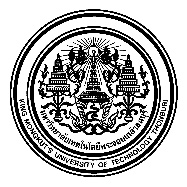  MemorandumList of DocumentsYesNo
(Please clarify)Animal Care and Use for Scientific Purposes Request Form (Form-IACUC-01-EN) as PDF and Word file.A Complete Research Proposal/Research Project as PDF and Word File.Animal Use License of PILicense to Use or Work with Protected or Conserved Wildlife Animal (In Case the Research Involves Natural Wildlife Animal)Permission to Use the Reserved Area in the Case of a National Park Area or a Reserved ForestCertificate of Approval from the Institute Where Animal Experiment/Study is Conducted (In Case the Animal Study is Not Conducted at KMUTT)Signature     ...................................................(...........................................................)Research Principal Investigator/StudentDate            /       /         Signature     ...................................................(...........................................................)Dean/DirectorDate            /       /        